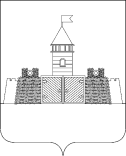 УПРАВЛЕНИЕ ОБРАЗОВАНИЯ АДМИНИСТРАЦИИ МУНИЦИПАЛЬНОГО ОБРАЗОВАНИЯ АБИНСКИЙ РАЙОНПРИКАЗ.                      от  05.09.2017 года                                                                         № _737_г. АбинскО проведении I этапа  (школьного) спортивных игр школьников «Президентские спортивные игры» среди учащихся общеобразовательных организаций муниципального образования Абинский районв 2017 -2018 учебном годуВ соответствии с планами работы управления образования администрации муниципального образования Абинский район и муниципального бюджетного учреждения  дополнительного образования «Дом детского творчества» муниципального образования Абинский район (далее – МБУ ДО «Дом детского творчества»), в целях пропаганды здорового образа жизни, привлечения обучающихся к занятиям спортом и развитие соревновательной деятельности обучающихся по различным видам спорта управление образования администрации муниципального образования Абинский  район  п р и к а з ы в а е т:1. Провести I этап  (школьный) краевых спортивных игр школьников «Президентские спортивные игры» среди учащихся 5 - 11 классов общеобразовательных организаций муниципального образования Абинский район (далее - «Президентские спортивные игры») в срок до 1 апреля 2018 года. 	2.Утвердить положение о проведении I этапа (школьного) спортивных игр школьников «Президентские спортивные игры» среди учащихся общеобразовательных организаций муниципального образования Абинский район (далее - Положение) (приложение).3. Непосредственное проведение I этапа  (школьного) краевых спортивных игр школьников «Президентские спортивные игры» возложить на руководителей общеобразовательных организаций. 	4. Руководителям общеобразовательных организаций:	- взять под личный контроль проведение I этапа  (школьного) «Президентских спортивных игр»;	- провести инструктаж с участниками соревнований по технике безопасности, правилам поведения во время проведения соревнований;- обеспечить: безопасное проведение соревнований, информационное сопровождение спортивных мероприятий;- представить отчет о проведении школьного этапа «Президентские спортивные игры» в МБУ ДО «Дом детского творчества» (Толмачева)  в срок до 7 апреля 2018 года.5. Контроль исполнения настоящего приказа возложить на заместителя начальника управления образования Марукян Е.Г.Начальник управления                                                                      С.Н.Филипская УТВЕРЖДЕНОприказом  управления образованияадминистрации муниципальногообразования   Абинский район от  _05.09.2017___года №  _737_ПОЛОЖЕНИЕо проведении I этапа (школьного) спортивных игр школьников «Президентские спортивные игры» среди учащихся общеобразовательных организаций муниципального образования Абинский районI. ОБЩИЕ ПОЛОЖЕНИЯНастоящее положение разработано в соответствии с положением утвержденным министерством образования,   науки и молодежной политики от 20 марта 2017 года № 1446 «О проведении краевых спортивных игр школьников «Президентские спортивные игры» (далее – Президентские спортивные игры).Целью проведения Президентских спортивных игр является пропаганда здорового образа жизни, формирование позитивных жизненных установок подрастающего поколения, гражданское и патриотическое воспитание обучающихся, приобщение к идеалам и ценностям олимпизма.Основными задачами Президентских спортивных игр являются:- определение лучших команд общеобразовательных организаций, сформированных из обучающихся одной общеобразовательной организации (далее – команда-школа), добившихся наилучших результатов в наиболее массовых летних видах спорта;- развитие соревновательной деятельности обучающихся;-  определение уровня двигательной активности.II. МЕСТО И СРОКИ ПРОВЕДЕНИЯ	Место проведения финальных соревнований I (школьного) этапа: муниципальное бюджетные общеобразовательные организации муниципального образования Абинский район.	Сроки проведения: в соответствии с планом спортивно-массовых мероприятий общеобразовательных организаций муниципального образования Абинский район.		III. ОРГАНИЗАТОРЫ МЕРОПРИЯТИЯ	Общее руководство проведения I (школьного) этапа Президентских спортивных игр осуществляют  муниципальные бюджетные общеобразовательные организации муниципального образования Абинский район.IV. ТРЕБОВАНИЯ К УЧАСТНИКАМ И УСЛОВИЯ ИХ ДОПУСКАВ I этапе (муниципальном) Президентских спортивных игр принимают участие команды – школ (10 юношей, 10 девушек), сформированные из обучающихся, добившихся наилучших результатов в I этапе (школьном) соревнований, по следующим возрастным группам: 2001- 2002, 2003 -2004, 2005-2006 годов рождения.Все участники команды-школы должны иметь единую спортивную форму и нагрудные номера, в состав команды школы входят обучающиеся одной общеобразовательной организации.V. ПРОГРАММА МЕРОПРИЯТИЯПрограмма I этапа (школьного) Президентских спортивных игр включает соревнования по следующим видам спорта: Каждая команда-школа должна принять участие во всех  видах спорта. За неучастие команды-школы в одном из видов спорта ей присваивается последнее место в данном виде спорта и плюс четыре штрафных очка.Баскетбол 3х3Соревнования проводятся в соответствии с официальными правилами игры 3х3 (ФИБА) версии 2016 года.Соревнования командные, проводятся раздельно среди юношей и девушек. Состав команды 4 человека (3  игрока на площадке и 1 запасной).   Игра проходит на половине баскетбольной площадки.  Основное время игры составляет 8 минут  «грязного» времени. В игре должны быть задействованы все 4 игрока команды. В случае равного счета по истечении 8 минут игра продолжается до первого заброшенного мяча. За выигрыш начисляется 2 очка, поражение – 1 очко, неявку – 0 очков.Юноши и девушки до 14 лет играют мячом № 6.Юноши и девушки старше 14 лет играют мячом № 7.Настольный теннисСоревнования проводятся в соответствии с правилами вида спорта «Настольный теннис», утвержденными приказом Минспорттуризма России      от 7 апреля 2010 года № 306.Соревнования командные проводятся раздельно среди юношей и девушек. Состав команды – 4 человек (4 юноши, 4 девушки). В одной игре принимают участие 3 спортсмена от команды.Личные встречи проходят на большинство из 3 партий (до двух побед).Порядок встреч: 1) А-Х, 2) В –Y, 3) С –Z.Расстановка игроков команды «по силам» производится на усмотрение руководителя команды.После трех сыгранных одиночных встреч подводится итог командного матча согласно результатам одиночных матчей. Итог командной игры может быть 3:0 или 2:1.Участники должны иметь собственные ракетки.ШашкиСоревнования проводятся в соответствии с правилами вида спорта «Шашки, утвержденными приказом Министерства России от 10 сентября 2013 года № 722.Соревнования командные, проводятся раздельно среди юношей и девушек.Состав команды 3 человек (3 юноши и 3 девушки).Соревнования проводятся по швейцарской системе.Контроль времени устанавливается судейской коллегией, но не менее 15 минут на партию каждому участнику.Легкая атлетикаСоревнования проводятся в соответствии с правилами вида спорта «Легкая атлетика, утвержденными приказом Министерства России от 12 апреля 2010 года № 340.Соревнования проводятся среди смешанных командСостав команды 20 человек (10 юношей, 10 девушек). Программы соревнований:- бег 30 метров (юноши и девушки 2004 – 2005 г.г. рождения), 60 м (юноши и девушки 2002 – 2003 г.г. рождения), 100 м (юноши и девушки 2000 – 2001 г.г. рождения) – выполняется на беговой дорожке с низкого старта, каждый участник должен придерживаться своей дорожки;- бег 800 м (юноши). Бег 600 м (девушки) – выполняется на беговой дорожке с высокого старта;- метание мяча (юноши, девушки) – выполняется с разбега;Каждому участнику предоставляется одна тренировочная и три зачетных попытки (подряд); итоговый результат определяется по лучшему результату из трех попыток. Мяч для метания – малый (140 гр.);- прыжок в длину (юноши и девушки) - выполняется с разбега; участнику предоставляется три попытки, результат определяется по лучшей попытке;- легкоатлетические эстафеты: юноши – 4 х100 м, девушки 4х100 м, смешанная эстафета (4 юноши, 4 девушки) – 400 м – 300 м – 200 м – 100 м.Результат, показанный командой-школой, фиксируется с точностью       0,1 сек. по ручному секундомеру.В беговых видах в каждом забеге для всех участников разрешен только один фальстарт без дисквалификации участника, его совершившего. Любой ученик, допустивший дальнейший фальстарты, отстраняется от участия в соревнованиях.В эстафетах участники команды, за исключением участника первого этапа, могут начать бег не более чем за 10 м до начала зоны передачи эстафетной палочки.Результаты в беговых дисциплинах фиксируются с помощью автоматического хронометража с дублированием ручным хронометражем.Командное первенство определяется по наибольшей сумме очков            18 лучших результатов (9 юношей, 9 девушек) в отдельных дисциплинах и очков на места, оказанные в эстафетах.При равенстве у двух и более команд-школ, преимущество получает команда-школа, набравшая большую сумму очков в беге на 800 и 600 метров.VI. УСЛОВИЯ ПОДВЕДЕНИЯ ИТОГОВПобедители и призеры I этапа (школьного) Президентских спортивных игр определяется по наименьшей сумме мест, занятых командами-школами в обязательных видах программы.Победители и призеры в баскетболе 3х3, настольном теннисе, шашках и в смешанной эстафете определяются раздельно среди команд юношей и девушек, в легкой атлетике – в командном зачете.VII.ОБЕСПЕЧЕНИЕ БЕЗОПАСНОСТИ УЧАСТНИКОВ И ЗРИТЕЛЕЙФизкультурные мероприятия проводятся на объектах спорта, отвечающих требованиям соответствующих нормативных правовых актов, действующих на территории Российской Федерации и направленных на обеспечение общественного порядка и безопасности участников и зрителей, при наличии актов готовности объектов спорта к проведению физкультурных мероприятий, утвержденных в установленном порядке.Начальник управления                                                                     С.Н.ФилипскаяЗАЯВКАна участие во II этапе (муниципальном) спортивных игр школьников«Президентские спортивные игры»Наименование муниципального образования __________________________Название общеобразовательного учреждения (в соответствии с уставом)_____________________________________________________________Адрес общеобразовательной организации ________________________________В соревнованиях по баскетболу команда _______________________участвует/не участвует Допущено к  финальным соревнованиям II этапа школьников Президентских спортивных игр ______ чел.  Врач _______________________________(Ф.И.О. полностью)  (подпись)  (М.П. медицинского учреждения)ОТЧЁТо проведении I этапа  (школьного) спортивных игр школьников «Президентские спортивные игры» среди учащихся общеобразовательных организаций муниципального образования Абинский районДиректор                                                                                                                             (подпись, печать)№Виды спортаСостав командыСостав командыФормаучастия№Виды спортаЮношиДевушкиФормаучастия1.Баскетбол 3х344Командная2.Настольный теннис44Командная3.Шашки33Командная4Легкая атлетика1010КоманднаяКоманда-школаКоманда-школаКоманда-школаКоманда-школаэтапыдистанцияэтапыдистанция1.400 м - девушка5.200 м - девушка2.400 м - юноша6.200 м - юноша3.300 м девушка7.100 м - девушка4.300 м  - юноша8.100 м - юноша№ п/пФамилия, имя, отчествоНагрудный номерДата рожденияВиза врача1.допущен, подпись врача, печать2. 20.Директор школы«____»______________2018 г.(Ф.И.О. полностью, подпись, телефон)Количество обучающихся 5-11 классов в ОО  по состоянию на 1 января 2018 годаКоличество обучающихся 5-11 классов в ОО  по состоянию на 1 января 2018 годаКоличество обучающихся 5-11 классов в ОО  по состоянию на 1 января 2018 годаОсновные виды соревнований школьного этапа «Президентских спортивных игр» (обобщенная информация по образовательным учреждениям)Освещение в СМИ, на сайтах Мероприятия проводились при поддержке (муниципальные организации, спонсоры и т.д.)Всего учащихся 5 – 11 классовИз них приняли участие в школьном этапе «Президентских  спортивных игрДоля обучающихся, принявших участие в школьном этапе %  (от общего числа обучающихся 5-11 классов)Основные виды соревнований школьного этапа «Президентских спортивных игр» (обобщенная информация по образовательным учреждениям)Освещение в СМИ, на сайтах Мероприятия проводились при поддержке (муниципальные организации, спонсоры и т.д.)35025071 %1) Легкая атлетикеа (бег 60 м, 800 м и 600 м, прыжок в длину, метание мяча, эстафеты).2) Стрельба из пневматической винтовки. 3) Волейбол.                 4) Настольный теннис.5) Уличный баскетбол.Газета «Восход» и т.дпри поддержке муниципальных организаций (управление образованием МО, управление по ФК С МО) 